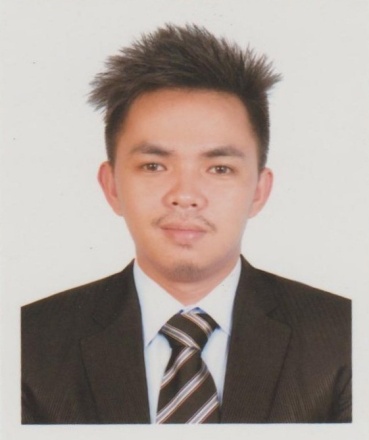 NormanNorman.243878@2freemail.com BS- Information TechnologyMajor in Management Information SystemsPersonal Data:Age: 26 years oldBirthdate: April 20, 1991Civil Status: SingleGender: MaleHeight: 5’9’’Weight: 140lbsCredentialsExcellent in written and spoken English, Tagalog and CebuanoExcellent in Microsoft Word, Excel, and PowerPoint (Microsoft Office)Excellent in Computer ProgrammingExcellent in Computer Hardware Servicing & Networking (Technical Support)Excellent in Typing & Data Entry SkillsExperienced in Photo, Video and Audio EditingExperienced in Managing a BusinessFast Learner and Attention to details Works in Minimum SupervisionAdaptability and ability to work under pressureWilling to try new things and interested in improving efficiency on assign tasksAmbitious, Persistent, Reliable,  Friendly, Responsible, Goal-Oriented, Customer Oriented, Public Speaker, Motivate OthersWORK EXPERIENCEIT Technician / Car Parking ManagerDoha Exhibition and Convention Center (DECC) SiteComputer Station Co.	Bldg. No. 82, Al Ghazali St, Uhm Lakhba Area, Al Duhail South	September 2015 – April 2017Accounting Staff / BookkeeperUnified Communications One Corporation (UC-1 Corp.)    	Corrales Avenue, Cagayan de Oro City    	September 2013 – August 2015Computer Operator Misamis Oriental-1 Rural Electric Service Coop., Inc. (MORESCO-1)	Poblacion, Manticao, Misamis Oriental	May 2013Document Controller / Data Entry National Statistics Office Project Outsource (NSO)Eastern Terra Enterprises	Poblacion, Naawan, Misamis Oriental	February 2013On-The-Job Training	Management Information Systems Division	Province of Misamis Oriental Office	Provincial Capitol, Cagayan de Oro City 	April 2012 – May 2012 	Special Program for Employment of StudentsManagement Information Systems Division	Province of Misamis Oriental Office	Provincial Capitol, Cagayan de Oro City	April 2011 – May 2011SEMINARS AND TRAININGS ATTENDEDCustomer Service SeminarUnified Communications One Corporation (UC-1 Corp.)Cagayan de Oro City	February 2, 201410th Iligan City Computer FairMindanao State University at Iligan Institute of TechnologyIligan CitySeptember 19, 2012 – September 21, 201210th Philippine Youth Congress on Information Technology	University of the Philippines	Diliman, Quezon City	September 10, 2012 – September 14, 2012	9th Iligan City Computer Fair“Information Freedom: Ethical Computing Towards Responsible Netizenship”Mindanao State University at Iligan Institute of TechnologyIligan City	September 22, 2011TRAINING and DEVELOPMENT for CALL CENTER AGENT (NCII)	Quezon City, Philippines	July 6, 2009 – July 22, 2009REFERENCES AVAILABLE UPON REQUEST